COMUNICATO STAMPAClaudia LosiBeing There. Oltre il giardinoPresentazione del libro 12 novembre 2022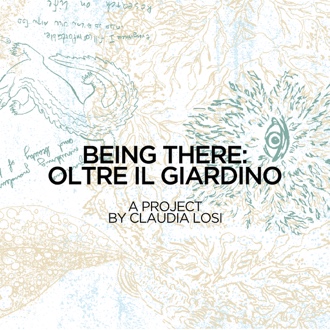 In occasione della pubblicazione del nuovo libro di Claudia Losi Being There. Oltre il giardino, la Collezione Maramotti ospita una conversazione tra l’artista e Giorgio Vallortigara, neuroscienziato e professore presso l’Università di Trento e Rovereto, sabato 12 novembre 2022 alle ore 18.00.Il libro, edito da VIAINDUSTRIAE Publishing, è parte del progetto omonimo sviluppato da Claudia Losi nel corso degli ultimi due anni, promosso dalla Direzione Regionale Musei delle Marche e realizzato grazie al sostegno dell’Italian Council (IX edizione, 2020), programma di promozione dell’arte contemporanea italiana nel mondo della Direzione Generale Creatività Contemporanea del Ministero della Cultura.Being There. Oltre il giardino traccia una riflessione poetico-teorica intorno al viaggio reale e immaginario attraverso cui l’artista prosegue la sua indagine sulla complessa relazione tra l’essere umano, l’ambiente in cui vive e la lingua con la quale comunica. 
Being There. Oltre il giardino, progetto a cura di Leonardo Regano, mette in relazione realtà e contesti molto diversi tra loro dal punto di vista culturale, linguistico e paesaggistico, interrogandosi su cosa possa essere inteso come “naturale” e cosa considerato “luogo”, e osservando come tutti i punti di vista alimentino macro narrazioni d’inesauribile complessità.Da tempo Losi lavora sull'ambiguità del concetto di paesaggio, sulla percezione dell’ambiente intorno a noi e sul labile confine tra contesto naturale e antropizzato. La sua ricerca ha preso avvio durante una serie di viaggi nel nord della Scozia e in particolare nell’arcipelago di St Kilda, nelle Ebridi Esterne, poi sviluppata nel 2016 in occasione della personale How do I imagine being there presso la Collezione Maramotti.In occasione dell’evento, all’interno del percorso permanente saranno esposti tre lavori di Losi connessi al progetto: un libro opera in tessuto e ricamo realizzato nel 2022 in collaborazione con Lottozero e le due opere a ricamo (concluse nel 2016 e nel 2020) parte della Collezione, riprese dall’immaginifica rappresentazione secentesca del Polo Artico e del Polo Antartico di Athanasius Kircher.L’appuntamento presso la Collezione Maramotti fa seguito alle diverse fasi di sviluppo di Being There. Oltre il giardino. Iniziato nel febbraio 2021 con un workshop sull’interpretazione del concetto di “luogo naturale” organizzato dal NTU-Centre for Contemporary Art di Singapore, il progetto è proseguito con ricerche ed esperienze in collaborazione con il centro culturale Hansen House di Gerusalemme, la Bezalel Academy of Arts and Design, l’Accademia di Belle Arti di Urbino, il CIMeC–Centro Interdipartimentale Mente/Cervello dell’Università di Trento e Rovereto, concludendosi con la mostra personale dell’artista presso la Rocca Roveresca di Senigallia, da giugno a settembre 2022. A ottobre 2022, in occasione della diciottesima Giornata del Contemporaneo, Losi ha presentato una performance e un workshop legati al progetto presso la GAM di Torino. 
Sabato 12 novembre 2022, ore 18.00Presentazione del libro Being There. Oltre il giardino, Ed. VIAINDUSTRIAE Publishing.Conversazione tra Claudia Losi e Giorgio VallortigaraIngresso libero fino ad esaurimento posti, prenotazione consigliata:tel. 0522 382484rsvp@collezionemaramotti.orgLe tre opere di Claudia Losi esposte nella collezione permanente si potranno visitare con le seguenti modalità:12 novembre 2022: accesso libero dalle 16.00 alle 18.0012 novembre – 31 dicembre 2022: durante le visite accompagnate alla collezione permanente (su prenotazione)InfoCollezione Maramotti Via Fratelli Cervi 6642124 Reggio Emilia tel. +39 0522 382484info@collezionemaramotti.orgcollezionemaramotti.orgUffici stampaCollezione MaramottiZeynep Seyhun – Pickles PR tel. 349 0034359zeynep@picklespr.com Progetto Being There. Oltre il giardino.Irene Guzmantel. +39 349 1250956irenegzm@gmail.com Note biograficheLa pratica artistica di Claudia Losi parte dall’osservazione dell’ambiente, naturale e antropizzato, aprendosi verso le scienze naturali e umanistiche. Interessata agli aspetti storici e antropologici dell’ambiente in cui viviamo indaga la relazione profonda tra narrazione collettiva e immaginario. Opera con diversi media come installazioni site-specific e performance, scultura, fotografia, video, opere tessili e su carta. Ha esposto in varie occasioni in Italia e all’estero.
Col progetto Being There. Oltre il giardino è tra i vincitori dell’Italian Council (IX Edizione, 2020), Premio alla produzione del Ministero della Cultura Italiano.
Nel 2021 pubblica The Whale Theory. Un immaginario animale, Johan & Levi e Voce a vento, Kunstverein Milan.Giorgio Vallortigara è professore di Neuroscienze all’Università di Trento e Rovereto. È autore di più di 300 articoli scientifici e di alcuni libri a carattere divulgativo (i più recenti usciti da Adelphi nel 2021 Pensieri della mosca con la testa storta e da MIT Press Born Knowing). Ha ottenuto il Premio internazionale Geoffroy Saint Hilaire per l’etologia e una laurea honoris causa dall’Università della Ruhr.Note editorialiVIANDUSTRIAE è un editore di ricerca artistica. Nel suo catalogo: le biblio-archiviazioni sui libri d’artista di Sol LeWitt, le pubblicazioni di John Cage, i Records by artists, i libri della collezione di Richard Prince Bibliotheque d’un Amateur. Richard Prince’s Publications, il catalogo “totale” delle edizioni di Maurizio Nannucci, la letteratura primaria di Hermann Nitsch e l’editoria underground YES YES YES alternative/revolutionary press. Viaindustriae lavora come piattaforma collaborativa che integra nel design la forma libro, il display ed ildispositivo distributivo: IN/OUT/IF book (dal 2010), Frebook (2012), Practical library (2014), Colli publishing platform. Da diversi anni coordina il progetto Colli independent gallery, spazio progetto di Roma in cui gli artisti operano tra opera, multiplo e progetto editoriale. 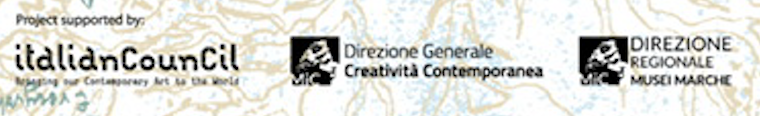 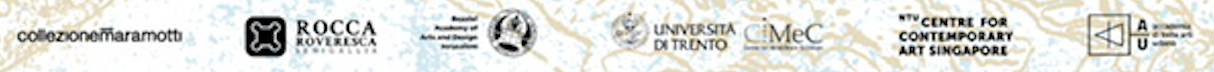 